Supplemental figures and tablesHigh variations of methanogenic microorganisms drive full-scale anaerobic digestion processQiuting Zhang, Mengmeng Wang, Xingyu Ma, Qun Gao, Tengxu Wang, Xuchuan Shi, Jizhong Zhou, Jiane Zuo and Yunfeng Yang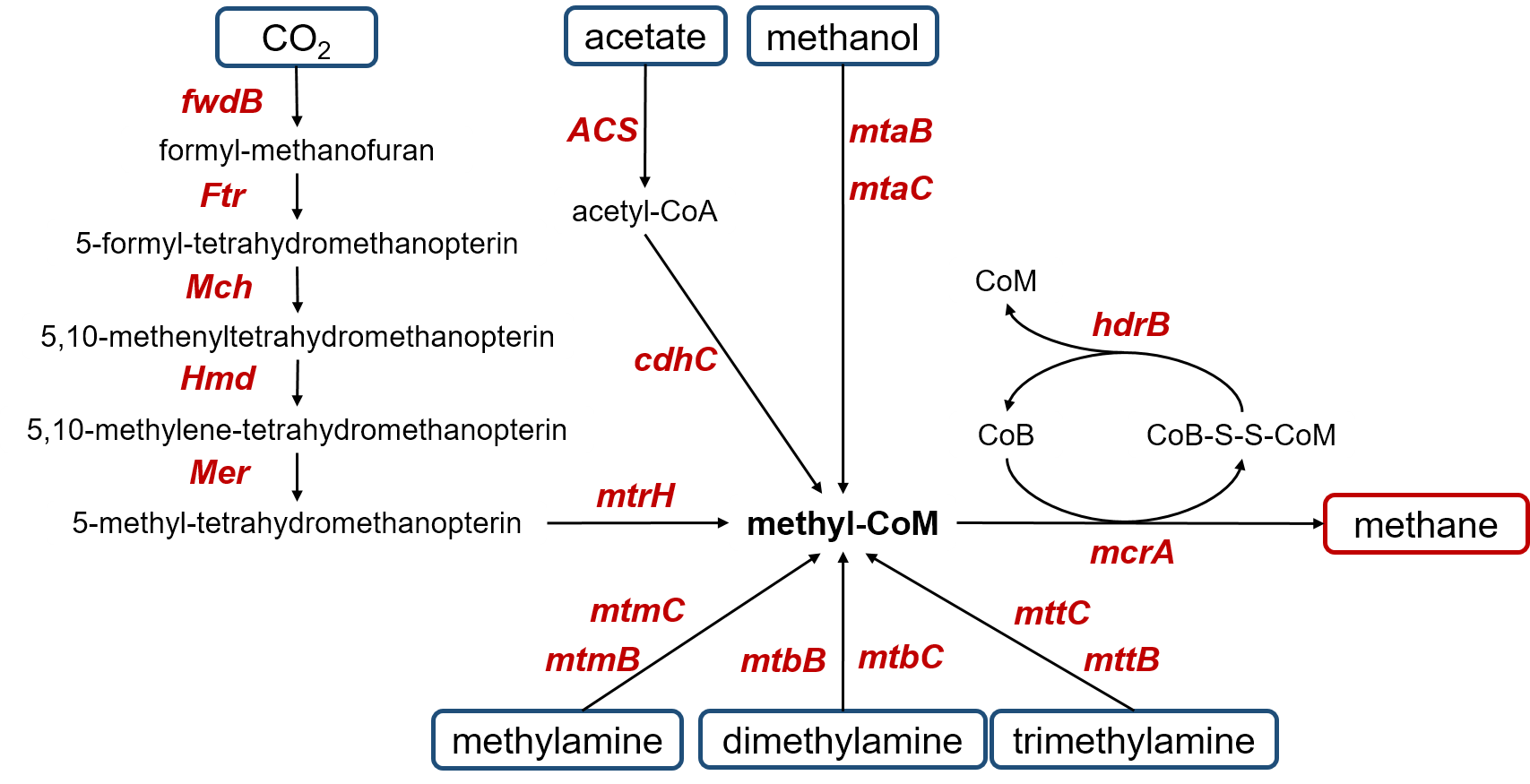 Fig. S1 Methanogenesis-related functional genes detected by GeoChip 5.0. The methanogenesis pathway and genes involved in each step are based on KEGG.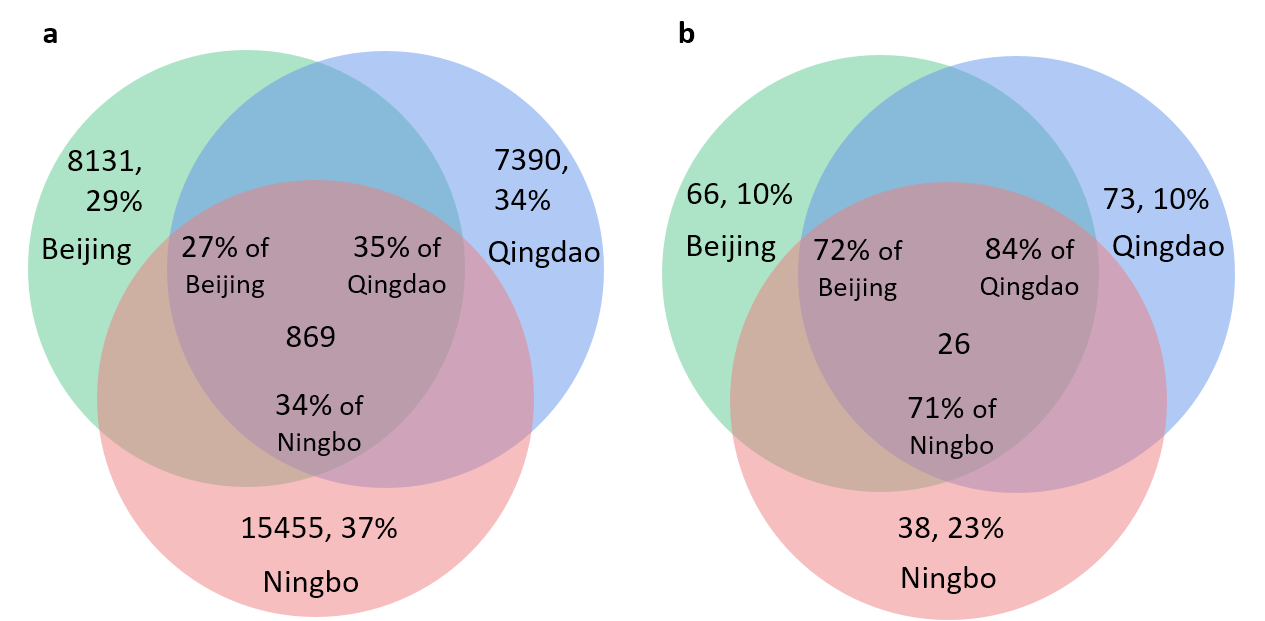 Fig. S2 Numbers and relative abundance of core and rare OTUs in (a) microbial communities and (b) methanogenic taxa. The number inside each circle is the number of OTUs that exist only in that digester (rare), which is associated with the percentage of their relative abundance in the digester. The number in the overlapped section is the number of OTUs that exist in all digesters (core), with associated percentages of their relative abundance in each digester.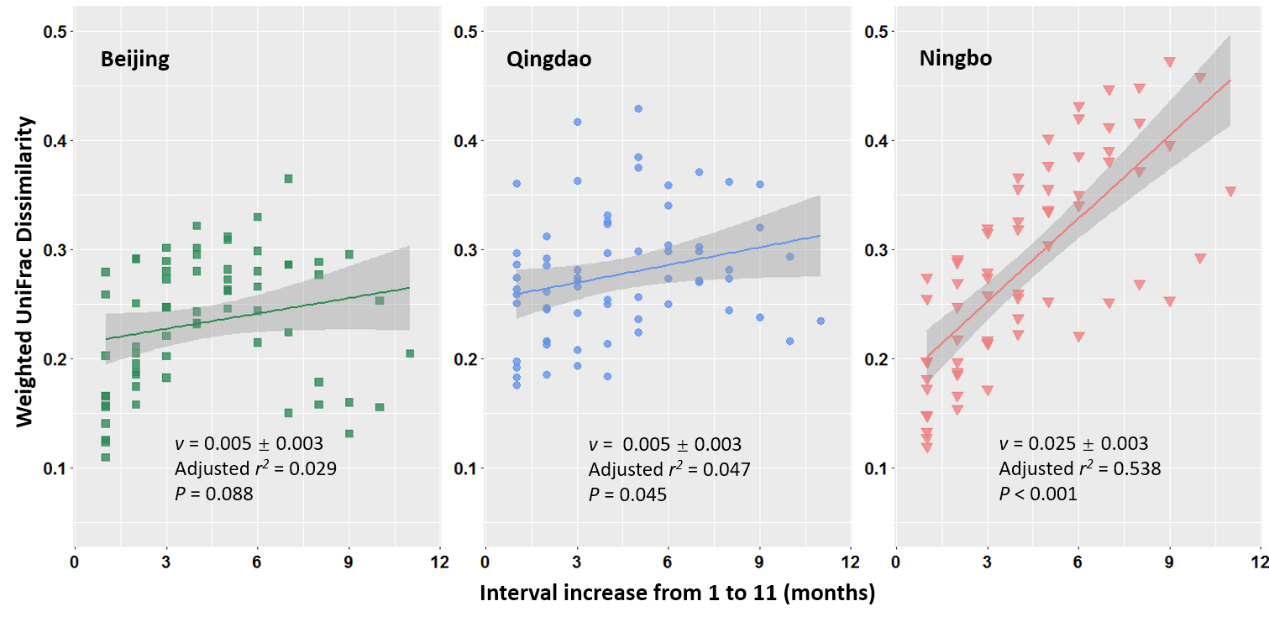 Fig. S3 Temporal succession of community composition measured by weighted UniFrac distances between samples with time intervals. The dissimilarity values were fitted to linear regression models with turnover rate (v) presented as the slope coefficient ± standard error. The Adjusted r2 values reflected variance explained by linear model and P values are based on permutation tests.a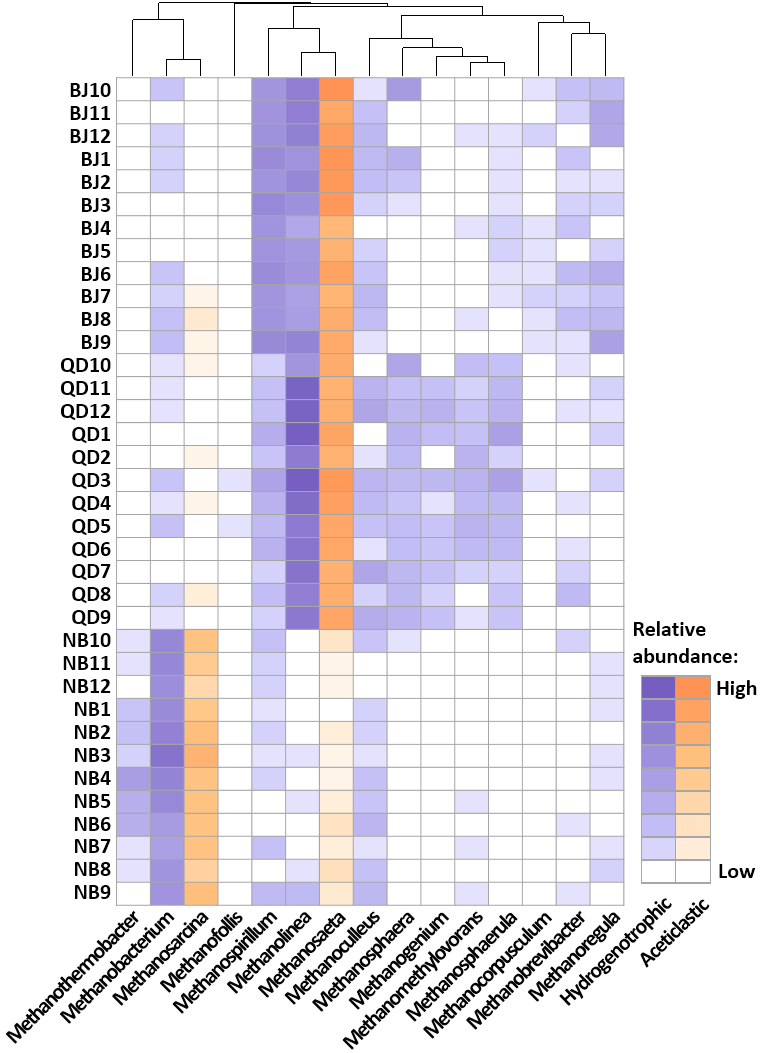 b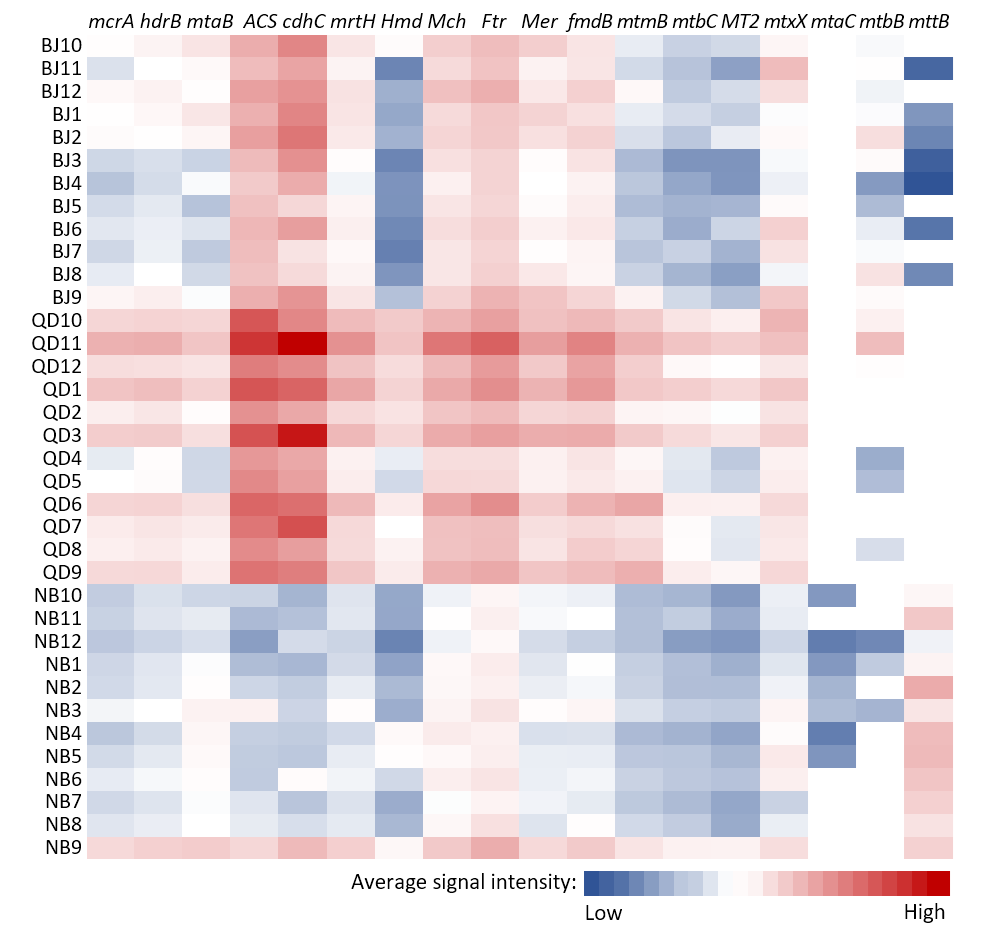 Fig. S4 Heatmaps for (a) methanogen genera and (b) methanogenic genes.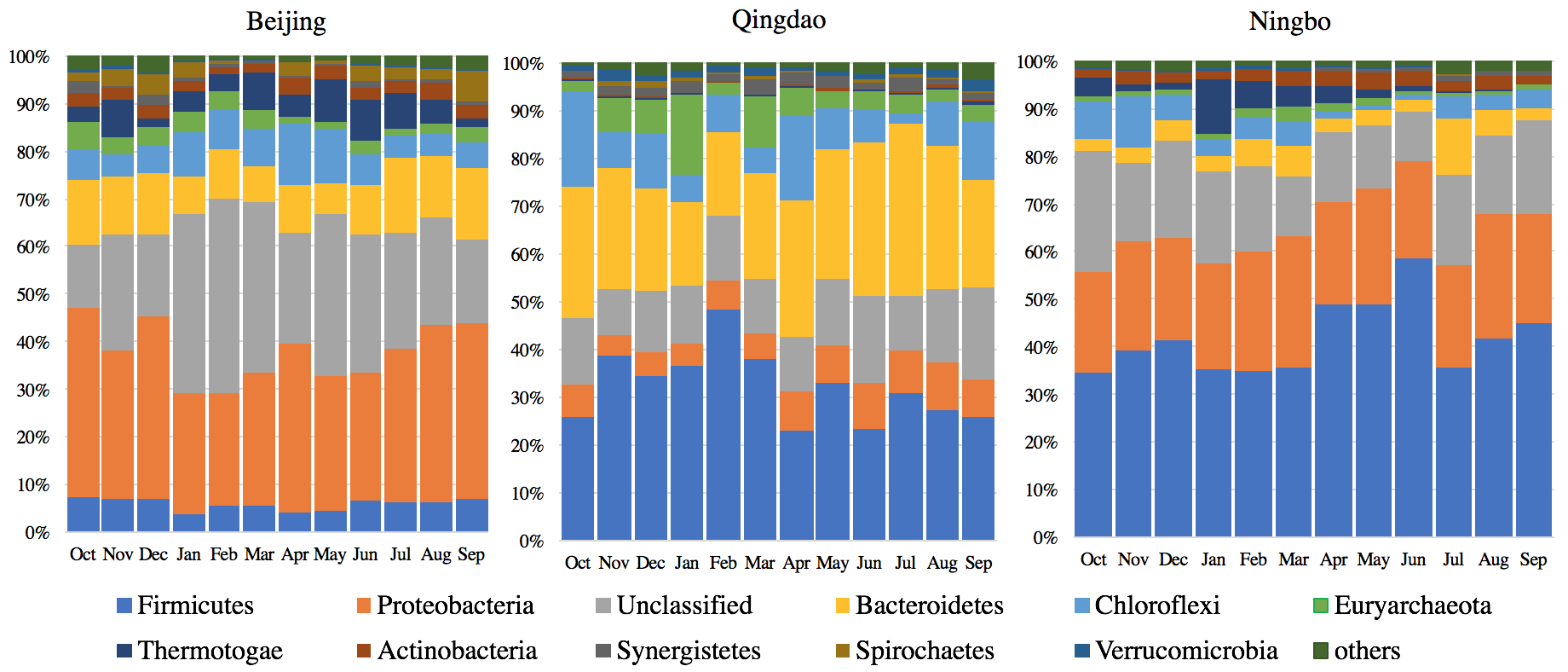 Fig. S5 Relative abundance of microbial community at the phylum level.Table S1 Measurements of environmental parameters and biogas productionaN/A means not available.Table S2 Spatial and temporal difference of archaeal and bacterial community and methanogenic genes by three dissimilarity testsTable S3 Core genera that exist in more than 75% samplesTable S4 Functional redundancy indices of fermentation and methanogenic groupsaData are presented as mean (SD) calculated from 12 samples within each digester. The functional redundancy index is calculated as the ratio of functional structure to taxonomic composition using Shannon indices.Table S5 Results of MiSeq sequencing experimentsSamplesReactor typeWorking volume (m3)OLR (kg TS/(m3•d))HRT (d)feedTSVSBJ10CSTR120000.7920N/Aa14.268.44BJ11CSTR120000.7920N/A3.512.01BJ12CSTR120000.7920N/A12.257.73BJ1CSTR120000.7920N/A17.839.67BJ2CSTR120000.7920N/A23.4714.35BJ3CSTR120000.7920N/A14.048.6BJ4CSTR120000.7920N/A17.910.67BJ5CSTR120000.7920N/A5.942.8BJ6CSTR120000.7920N/A20.5310.01BJ7CSTR120000.7920N/A29.5212.65BJ8CSTR120000.7920N/A15.4425.08BJ9CSTR120000.7920N/A15.198.86QD10CSTR100001.0115~20614.3912.514.84QD11CSTR100002.0115~21740.2112.514.84QD12CSTR100003.0115~22721.6214.475.38QD1CSTR100004.0115~23733.2321.264.22QD2CSTR100005.0115~24521.8321.57.39QD3CSTR100006.0115~25584.1719.237.59QD4CSTR100007.0115~26697.613.024.34QD5CSTR100008.0115~2748110.533.18QD6CSTR100009.0115~28549.4717.185.27QD7CSTR1000010.0115~29612.6713.113.97QD8CSTR1000011.0115~30617.5814.045.63QD9CSTR1000012.0115~31620.612.535.12NB10CSTR27002.5630101.5784.1534.79NB11CSTR27002.5630128.4365.4326.15NB12CSTR27002.5630113.8560.1524.12NB1CSTR27002.56308184.1634.8NB2CSTR27002.56308168.3827.57NB3CSTR27002.563071.9258.4426.56NB4CSTR27002.563064.2579.7232.57NB5CSTR27002.563064.7761.7224.15NB6CSTR27002.56306298.9636.71NB7CSTR27002.563035.8394.2731.31NB8CSTR27002.563041.44122.0942.87NB9CSTR27002.563061.126.0722.45SamplesCODpHVFAalkalinityammoniasulfateChlorideBJ1024.268.35N/AN/A746.36.07142.88BJ11307.17N/AN/AN/A1.07130.62BJ12367.23N/AN/AN/A1.52151.59BJ162.187.52N/AN/A876.7710.56174.38BJ2199.127.13N/AN/A784.255.42164.84BJ328.417.32N/AN/A843.234.8896.81BJ4247.317.32N/AN/AN/A1.7141.25BJ552.637.75N/AN/A3111.0684.28BJ6115.797.44N/AN/AN/A3.05149.51BJ79.437.22N/AN/AN/A2.0991.3BJ856.347.5N/AN/AN/A1.77111.12BJ9187.43N/AN/AN/A2.18108.39QD1070.647.22197.44737.7572.8236.421142.7QD1182.137.49241.53960919.7727.531182.2QD12131.067.375164356.7572.8223.391189.2QD1101.427.6522252701200.5861.41413.6QD2116.37.6462.66692.5992.4142.211762QD3103.417.8214.572701016.712.9213.99QD4298.927.65327.4N/AN/A8.681506.9QD584.218.01N/AN/A442.0629.61253.3QD631.587.8N/AN/AN/A12.981504QD742.457.26N/AN/AN/A1.071063.6QD8107.047.38N/AN/AN/A28.451093.3QD9667.14N/AN/AN/A7.01945.45NB10246.638.5839840371440.1913.2880.3NB1199.158.5256337691440.1917.67108.2NB1278.728.57104141861613.6711.5592.86NB1107.497.5562145061616.9216.73145.8NB2197.368.0389452102172.0417.0992.73NB362.57.581555401495.4916.5177.16NB4395.77.3712836478N/A7.06138.74NB584.218.18120183351825.495.2283.36NB6136.847.9816188265N/A3.01105.81NB789.627.722386603N/A1.0778.7NB8169.77.779266677N/A2.1297.27NB9817.8317957083N/A3.7579.83SamplesFeCuCrairtempbiogas/feedbiogas/biomassbiogasBJ100.0240.0010.00213N/AN/AN/ABJ110.260.0010.0034N/AN/AN/ABJ120.020.0010.003-6N/AN/AN/ABJ10.0650.0140.003-6N/AN/AN/ABJ20.20.0010.002-2N/AN/AN/ABJ30.140.0010.0025N/AN/AN/ABJ40.140.0010.00112N/AN/AN/ABJ50.0420.0010.00121N/AN/AN/ABJ60.0630.0010.00123N/AN/AN/ABJ70.0370.0010.00127N/AN/AN/ABJ80.0460.0010.00227N/AN/AN/ABJ90.0370.0010.00320N/AN/AN/AQD100.0620.0030.0061614.51226.28693QD110.0870.0010.01713.95225.910116QD120.0720.0010.01-120.24256.1213419QD10.050.0010.016-218.14166.0212573QD20.490.0010.016033.85315.9715376QD30.340.0110.018629.98241.7613698QD40.170.0010.0111118.59243.7810665QD50.0960.0010.0111818.43259.547818.6QD60.0450.0010.0112214.96163.557740.3QD70.0530.0020.012711.99159.37238.4QD80.10.0010.0112812.49180.857665QD90.0340.0020.0052312.77196.397577.1NB100.180.0050.044199.9224.1995.75NB110.110.110.02229.9220.31257.6NB120.0870.0440.01779.9123.351048.2NB10.410.0150.042615.735.371265.6NB20.290.0340.058811.8130.9957.08NB30.20.0140.0391214.8535.291053.4NB40.610.0190.121817.0833.661060.6NB50.40.0030.0872213.0125.23796.07NB60.740.0160.122514.3517.57839.22NB70.530.050.059321718.21398.5NB80.60.0770.0853111.5118.28456.36NB90.630.0820.05259.8114.21573.33GroupsCommunityMRPPMRPPanosimanosimadonisadonisGroupsCommunityDeltaPrPr2PBJ vs QDarchaea0.510.0010.5290.0010.2990.001BJ vs QDbacteria0.430.0010.4760.0010.2740.001BJ vs QDmethanogenic genes0.1390.0010.4810.0010.3370.001QD vs NBarchaea0.5470.0010.5960.0020.3830.001QD vs NBbacteria0.6440.0010.6840.0010.3220.001QD vs NBmethanogenic genes0.1530.0010.610.0010.3590.001BJ vs NBarchaea0.5330.0010.6970.0010.4090.001BJ vs NBbacteria0.6050.0010.6050.0010.2930.001BJ vs NBmethanogenic genes0.1170.0010.6020.0010.3730.001genusphylumBeijingQingdaoNingboall samplesSmithellaProteobacteria4.837a 1.932 0.657 2.527 SyntrophomonasFirmicutes1.203 2.712 2.562 2.159 MethanolineaEuryarchaeota0.649 4.010 0.018 1.999 SaccharofermentansFirmicutes0.130 4.581 0.063 1.681 ThaueraProteobacteria4.181 0.023 0.104 1.476 ComamonasProteobacteria2.872 0.028 0.481 1.159 MethanosaetaEuryarchaeota1.614 1.155 0.020 0.956 BellilineaChloroflexi0.521 1.118 1.219 0.953 LeptolineaChloroflexi0.783 1.381 0.177 0.798 PaludibacterBacteroidetes1.303 0.253 0.508 0.688 PetrimonasBacteroidetes0.065 1.182 0.778 0.675 LutisporaFirmicutes0.015 0.018 1.170 0.511 ClostridiumFirmicutes0.134 0.283 0.936 0.451 DesulfomicrobiumProteobacteria0.563 0.448 0.016 0.436 SyntrophorhabdusProteobacteria0.740 0.270 0.192 0.401 MethanobacteriumEuryarchaeota0.023 0.014 0.795 0.351 SyntrophusProteobacteria0.352 0.576 0.032 0.328 CloacibacillusSynergistetes0.494 0.289 0.110 0.303 SedimentibacterFirmicutes0.059 0.297 0.527 0.301 CatellibacteriumProteobacteria0.075 0.012 0.643 0.287 SynergistesSynergistetes0.208 0.360 0.148 0.247 AnaerovoraxFirmicutes0.128 0.490 0.101 0.240 OD1OD10.273 0.270 0.024 0.236 Subdivision5Verrucomicrobia0.078 0.509 0.060 0.220 DysgonomonasBacteroidetes0.082 0.385 0.121 0.218 LongilineaChloroflexi0.300 0.095 0.240 0.212 MethanospirillumEuryarchaeota0.511 0.055 0.021 0.212 Subdivision3Verrucomicrobia0.118 0.264 0.251 0.210 TreponemaSpirochaetes0.040 0.478 0.014 0.182 ParabacteroidesBacteroidetes0.406 0.017 0.032 0.169 CaldilineaChloroflexi0.343 0.031 0.068 0.154 AcetivibrioFirmicutes0.088 0.214 0.145 0.153 DesulfobulbusProteobacteria0.286 0.060 0.012 0.141 RhodobacterProteobacteria0.225 0.011 0.154 0.141 GelriaFirmicutes0.282 0.030 0.052 0.135 NovosphingobiumProteobacteria0.133 0.010 0.165 0.129 ConexibacterActinobacteria0.062 0.018 0.257 0.128 ParacoccusProteobacteria0.268 0.015 0.047 0.122 AcinetobacterProteobacteria0.108 0.176 0.029 0.111 PasteuriaFirmicutes0.128 0.114 0.076 0.106 FormivibrioProteobacteria0.047 0.036 0.182 0.100 Gp2Armatimonadetes0.034 0.014 0.233 0.098 BlastopirellulaPlanctomycetes0.107 0.026 0.133 0.095 GeobacterProteobacteria0.041 0.188 0.032 0.090 BacteroidesBacteroidetes0.101 0.122 0.014 0.087 LevilineaChloroflexi0.073 0.133 0.036 0.083 SyntrophobacterProteobacteria0.158 0.057 0.027 0.081 RoseomonasProteobacteria0.092 0.008 0.092 0.078 PapillibacterFirmicutes0.099 0.073 0.022 0.073 SphingomonasProteobacteria0.137 0.015 0.034 0.070 DevosiaProteobacteria0.076 0.015 0.092 0.068 PlanctomycesPlanctomycetes0.088 0.018 0.060 0.062 LeucobacterActinobacteria0.059 0.013 0.102 0.060 FerruginibacterBacteroidetes0.070 0.010 0.057 0.056 GracilibacterFirmicutes0.036 0.032 0.092 0.055 SporobacterFirmicutes0.059 0.066 0.020 0.054 VampirovibrioProteobacteria0.054 0.023 0.069 0.053 AcetoanaerobiumFirmicutes0.093 0.016 0.025 0.052 TissierellaFirmicutes0.013 0.077 0.061 0.050 PseudomonasProteobacteria0.047 0.047 0.030 0.043 NeochlamydiaChlamydiae0.060 0.011 0.039 0.043 MethanoculleusEuryarchaeota0.031 0.068 0.028 0.042 AlkaliflexusBacteroidetes0.024 0.048 0.011 0.032 DesulfovibrioProteobacteria0.040 0.037 0.011 0.030 HydrogenophagaProteobacteria0.035 0.020 0.032 0.030 AminobacteriumSynergistetes0.033 0.028 0.028 0.030 aProportion of the average abundance (%) is presented.aProportion of the average abundance (%) is presented.aProportion of the average abundance (%) is presented.aProportion of the average abundance (%) is presented.F/TFermentationMethanogenesisBeijing0.57(0.03)a0.43(0.04)Qingdao0.54(0.05)0.28(0.06)Ningbo0.45(0.10)0.37(0.07)Raw readsChimerasFinal reads CoverageRichnessShannon indexBJ10376910.646 294500.949 34516.93 BJ11456050.737 358360.959 32746.53 BJ12534630.711 413990.955 33956.76 BJ1391840.731 314990.972 26085.99 BJ2316500.743 258350.977 23445.87 BJ3433290.746 357220.979 23065.88 BJ4391770.709 319350.972 25486.13 BJ5362020.741 296970.976 22855.82 BJ6398230.706 313050.966 30556.42 BJ7534830.749 421260.965 31486.45 BJ8537900.728 414590.956 34636.75 BJ9540240.706 410070.947 36246.83 QD10406160.715 325800.958 22955.95 QD11549270.706 447540.956 24186.08 QD12439280.697 348010.947 25456.33 QD1524280.740 427700.959 22825.72 QD2438670.720 349520.957 23195.84 QD3182140.686 142470.950 24696.15 QD4222710.696 175370.955 24516.25 QD5176710.685 137820.950 26326.39 QD6267280.696 213980.957 24696.21 QD7176420.725 146410.967 20375.53 QD8210230.693 170880.961 25966.27 QD9243290.683 196570.961 24556.43 NB10563990.748 431490.954 35046.14 NB11655510.726 489280.947 38416.70 NB12530890.711 396250.943 41616.92 NB1603930.728 469220.957 36676.56 NB2585310.717 448060.950 38666.73 NB3463380.715 356280.954 38906.85 NB4471170.745 353570.957 34156.23 NB5447710.730 328260.950 36186.50 NB6606470.750 449950.955 34706.16 NB7536460.732 398840.953 35716.53 NB8480280.728 358360.950 36156.43 NB9467290.735 348960.951 35576.35 